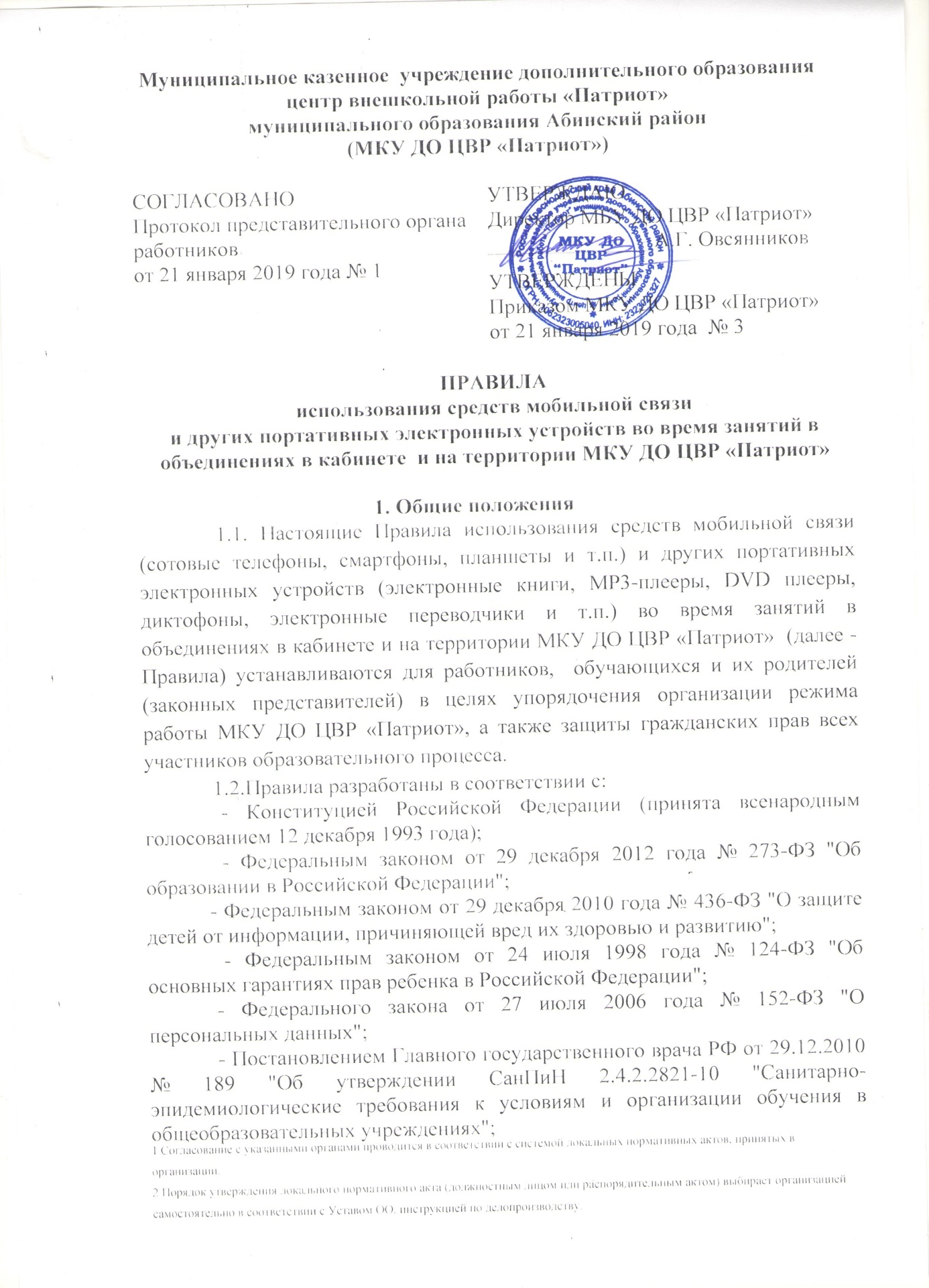 Муниципальное казенное  учреждение дополнительного образования центр внешкольной работы «Патриот»муниципального образования Абинский район(МКУ ДО ЦВР «Патриот»)ПРАВИЛАиспользования средств мобильной связи и других портативных электронных устройств во время занятий в объединениях в кабинете  и на территории МКУ ДО ЦВР «Патриот»1. Общие положения	1.1. Настоящие Правила использования средств мобильной связи (сотовые телефоны, смартфоны, планшеты и т.п.) и других портативных электронных устройств (электронные книги, MP3-плееры, DVD плееры, диктофоны, электронные переводчики и т.п.) во время занятий в объединениях в кабинете и на территории МКУ ДО ЦВР «Патриот»  (далее - Правила) устанавливаются для работников,  обучающихся и их родителей (законных представителей) в целях упорядочения организации режима работы МКУ ДО ЦВР «Патриот», а также защиты гражданских прав всех участников образовательного процесса.	     1.2.Правила разработаны в соответствии с:		- Конституцией Российской Федерации (принята всенародным голосованием 12 декабря 1993 года);		- Федеральным законом от 29 декабря 2012 года № 273-ФЗ "Об образовании в Российской Федерации"; 	            - Федеральным законом от 29 декабря 2010 года № 436-ФЗ "О защите детей от информации, причиняющей вред их здоровью и развитию";		- Федеральным законом от 24 июля 1998 года № 124-ФЗ "Об основных гарантиях прав ребенка в Российской Федерации";	             - Федерального закона от 27 июля 2006 года № 152-ФЗ "О персональных данных";	             - Постановлением Главного государственного врача РФ от 29.12.2010 № 189 "Об утверждении СанПиН 2.4.2.2821-10 "Санитарно-эпидемиологические требования к условиям и организации обучения в общеобразовательных учреждениях";            - Приказом министерства образования, науки и молодежной политики Краснодарского края от 20 декабря 2018 года № 7522 "Об упорядочении организации режима работы образовательных организаций";             - Уставом и правилами внутреннего трудового распорядка  и правилами внутреннего распорядка обучающихся.           1.3. Соблюдение Правил обеспечивает:           - реализацию права каждого обучающегося на получение образования в соответствии с федеральными государственными образовательными стандартами при реализации прав и свобод других лиц;           - уменьшение вредного воздействия радиочастотного и электромагнитного излучения средств мобильной связи на участников образовательного процесса;           - защиту обучающихся от пропаганды насилия, жестокости, порнографии и другой информации, причиняющей вред их здоровью и развитию;          -повышение качества и эффективности получаемых образовательных услуг;         - повышение уровня дисциплины;         - психологически комфортные условия образовательного процесса.2. Условия использования средствами мобильной связи и других портативных электронных устройств в МКУ ДО ЦВР «Патриот»	  2.1.Средства мобильной связи и других портативных электронных устройств могут использоваться для обмена информацией только в случае необходимости.	 2.2.Пользование мобильной связью и другими портативными электронными устройствами разрешается до начала уроков, после окончания уроков и на переменах. Не допускается пользование средствами мобильной связи и другими портативными электронными устройствами во время образовательного процесса (урочной и внеурочной деятельности).	2.3.На период образовательного процесса владелец средств мобильной связи и других портативных электронных устройств должен отключить их либо поставить на беззвучный режим.	2.4.Средства мобильной связи и другие портативные электронные устройства, в том числе в выключенном состоянии не должны находиться на партах в классах и обеденных столах в школьной столовой.	2.5.В случае форс-мажорных обстоятельств обучающиеся могут воспользоваться средствами мобильной связью и другими электронными портативными устройствами во время образовательного процесса, предварительно получив разрешение педагогического работника, осуществляющего образовательный процесс или представителя администрации  ЦВР «Патриот».	2.6.При необходимости регулярного использования средств мобильной связи и других портативных электронных устройств во время занятий в объединении пользователь должен представить директору ЦВР «Патриот» аргументированное обоснование (медицинское заключение, объяснительную записку и т.п.) и получить на это письменное разрешение.3. Права и обязанности участников образовательного процесса - пользователей средства мобильной связи и других портативных устройств	3.1.Пользователи средств мобильной связи и других портативных электронных  устройств при выполнении указанных в разделе 2 требований имеют право:	-осуществлять и принимать звонки;	-получать и отправлять SMS и MMS;	-прослушивать аудиозаписи (с использованием наушников);	-вести фото- и видеосъемку лиц, находящихся в МКУ ДО ЦВР «Патриот»  (с их согласия);	-использовать планшеты или электронные книги в рамках учебной программы с разрешения учителя.	3.3.При использовании средств мобильной связи и других портативных электронных устройств пользователи обязаны соблюдать следующие этические нормы:	-не следует использовать в качестве звонка мелодии и звуки, которые могут оскорбить или встревожить окружающих;	-разговаривать с собеседником нужно максимально тихим голосом;	-не следует вести приватные разговоры с использованием средств мобильной связи и других портативных электронных устройств в присутствии других людей;	-недопустимо использование чужих средств мобильной связи и других портативных электронных устройств и сообщение их номеров третьим лицам без разрешения на то владельцев.	3.4.Пользователи средств мобильной связи и других портативных электронных устройств обязаны помнить о том, что согласно Конституции Российской Федерации:	-осуществление прав и свобод человека и гражданина не должно нарушать права и свободы других лиц (п.3 ст. 17);	-сбор, хранение, использование и распространение информации о частной жизни лица без его согласия не допускается (п. 1 ст. 24).	3.5.В целях сохранности средств мобильной связи и других портативных электронных устройств участники образовательного процесса обязаны:	-не оставлять свои средства мобильной связи и других портативных электронных устройств без присмотра;         -при посещении практических занятий в объединении, на которых невозможно ношение средств мобильной связи и других портативных электронных устройств, на время занятий учащиеся обязаны складывать средства мобильной связи и другие портативные электронные устройства в место, специально отведённое педагогом. По окончании занятия, обучающиеся организованно забирают свои средства мобильной связи и другие портативные электронные устройства;          -помнить, что ответственность за сохранность средств мобильной связи и других портативных электронных устройств лежит только на его владельце;         - МКУ ДО ЦВР «Патриот» и его работники не несут материальной ответственности за утерянные средства мобильной связи и другие портативные электронные устройства. За случайно оставленные в помещении ЦВР «Патриот»  средства мобильной связи и другие портативные электронные устройства ЦВР «Патриот»  пропажей не занимается. Все случаи хищения имущества рассматриваются по заявлению потерпевшей стороны правоохранительными органами, в соответствии с действующим законодательством.          3.6.Пользователям средств мобильной связи и других портативных электронных устройств запрещается:          - пропагандировать жестокость, насилие, порнографию и иные противоречащие закону действия посредством средств мобильной связи и других портативных электронных устройств;          -сознательно наносить вред имиджу МКУ ДО ЦВР «Патриот»;          -совершать фото- видеосъемку в здании и на территории МКУ ДО ЦВР «Патриот» в коммерческих целях без разрешения администрации МКУ ДО ЦВР «Патриот»;          - совершать фото- видеосъемку в здании и на территории МКУ ДО ЦВР «Патриот» без согласия участников образовательного процесс в личных и иных целях.4.Ответственность за нарушения Правил          4.1.За нарушение настоящих Правил, пользователи средств мобильной связи и других портативных электронных устройств несут ответственность в соответствии с действующим законодательством Российской Федерации, уставом и локальными нормативными актами.          4.2.За однократное нарушение правил педагогический работник МКУ ДО ЦВР «Патриот» должен сделать обучающемуся замечание и довести факт нарушения настоящих Правил в виде докладной записки до сведения директора МКУ ДО ЦВР «Патриот».         4.3. В случаях систематических нарушений настоящих Правил со стороны обучающихся вопрос рассматривается комиссией по урегулированию споров между участниками образовательного процесса, которая принимает решение о привлечении к дисциплинарной ответственности.         4.4.Работнику МКУ ДО ЦВР «Патриот», нарушившему настоящие Правила, выносится дисциплинарное взыскание.5. Иные положения	5.1.Родителям (законным представителям) обучающихся не рекомендуется звонить детям во время образовательного процесса.	В случае форс-мажорных обстоятельств для связи со своими детьми во время образовательного процесса родителям (законным представителям) рекомендуется передавать сообщение по телефону МКУ ДО ЦВР «Патриот»: 4-51-64.      5.2. В кабинете МКУ ДО ЦВР «Патриот», на стенде для документации или на другом видном месте должен находится знак, на листе формата А4, запрещающий использование средств мобильной связи и других портативных электронных устройств во время занятий в объединении.6. Заключительные положения         6.1.Срок действия Правил не ограничен.        6.2. Настоящие Правила являются локальным правовым актом МКУ ДО ЦВР «Патриот» и не могут быть изменены иначе как по решению Совета МКУ ДО ЦВР «Патриот». При изменении законодательства в акт вносятся изменения в установленном законом порядке. СОГЛАСОВАНОПротокол представительного органа работниковот 21 января 2019 года № 1УТВЕРЖДАЮДиректор МБУ ДО ЦВР «Патриот»_______________ А.Г. ОвсянниковУТВЕРЖДЕНЫПриказом МКУ ДО ЦВР «Патриот»от 21 января 2019 года  № 3 